                                   Running title: Proteolytic Activity and Health Impact of feathers mycobiontProteolytic Activity and Health Impact of Fungi Isolated from Chickens Feathers in House Breeding Cages Salah Mahdi Al-BaderDepartment of Medical Laboratory Science, College of Science, Knowledge University, Erbil, 44001, IraqFor correspondence:   salah.mahdi@knu.edu.iqAbstract The vast majority of fungi are saprophytic, they have the ability to utilize dead plant and animal tissues. Keratinophilic fungi are a specific group that decomposed keratinized structures of humans and animals viz skin, hair, feathers etc., and they may cause mycoses as opportunistic or true pathogens. The house breeding cages of chickens are a source of saprophytic fungi including keratinophilic group.  The present study aims to isolate fungi from feathers in house breeding cages, explain the composition of the fungal community, examine the proteolytic activity of fungal taxa via skimmed milk agar test, as well as clarify their health risk on breeders. A total of fifty feather samples were collected from urban sites in Erbil city. Samples were cultured on Sabouraud’s dextrose agar and Typha pollen agar. Petri dishes were incubated at 25oC and the developed fungi were checked after three days and for four weeks.Eighteen fungi were recorded belonging to 14 genera viz Aspergillus, Chrysosporium sp., Fusarium sp., Chaetomium sp., Emericella sp, Papulospora sp., Cunninghamella sp., Rhodotorula sp., Candida sp., Acremonium sp., Cladosporium sp., Mucor sp., Myceliophthora sp., and Phoma sp. The Chrysosporium sp. showed the highest occurrence (60%), and it also had the most proteolytic activity followed by Myceliophthora verrucosa. All isolates were reported as opportunistic pathogens, they are responsible for several fungal infections viz allergy, dermatomycosis, and deep infections. Keywords: poultry; proteolytic; feathers; keratinase; health impactIntroduction Feathers were described as a carrier of fungi that can infect other animals and humans when prompting factors are present. Feather structures are compos of dead keratin-filled corneocytes (Camin et al. 1998; Wang et al. 2016). The keratinized tissues such as feathers are not easily broken down in the environment. Keratinolytic and keratinophilic fungi- a distinguished group of fungi- had the ability to grow on keratin substrates and decompose them into simple primary components (Călin et al. 2017).Keratinophilic fungi inhibit feathers and featherless sites (Deshmukh  2004). They include pathogenic isolates and may cause human diseases viz superficial, cutaneous, and onychomycosis, as well as pulmonary disorders. They also cause several types of infections in poultry and domestic animals. Fungi associated with feathers are one of the means to get rid of feather waste at the level of the poultry industry. Note that, biodegradation is the best method to deal with this huge amount of pollutants, and several studies aimed to identify active proteolytic fungi have been carried out globally on this subject (Kumar and Kushwala 2014).Simona and coworkers Nardoni and Mancianti (2021)  listed 11 Keratinophilic fungi from feathers, viz Scopulariopsis brevicaulis, Chrysosporium keratinophilum, Trichophyton terrestre, Microsporum gypseum, Sepedonium sp., Chrysosporium pannorum, Myriodontium sp., Chrysosporium tropicum, Chrysosporium pruinosum, Chrysosporium luteum, and Aphanoascus fulvescens . From chickens in Nigeria, twelve keratinophilic were isolated beside two dermatophytes viz Microsporum, and Trichophyton. Chrysosporium showed the highest incidence (Efuntoye 2002)There is a lack of information about fungi associated with poultry in Iraq. Feather and featherless parts of the hen’s bodies as well as their house’s environment not been fully studied. The few studies focused on fungi in poultry feed and their capability to produce mycotoxins (Sharee  2010), and Aspergilloses outbreaks in commercial broiler chickens (Eassa 2017). The present study aims to explain the fungal community associated with chicken feathers in house breeding cages and test the proteolytic activity of identified taxa. The health hazards of isolates and their human infections were reviewed.Materials and methods Sample collection                                                                                                                              50 feather samples were collected in December 2022 from several urban locations in Erbil city. All samples were without dropping or moistened soil materials, they were kept separately in nylon bags at 4oC.Culturing and identification                                                                                                          Three types of culture media were used,  Sabouraud’s dextrose agar (SDA=61gm/L), and the lab-made Typha pollen agar (TPA=5gm/L) (Al-Bader 2018) for the primary culturing, as well as diluted skim milk agar (SMA=20gm/L) for proteolytic activity test. The culture media were supplemented by Chloramphenicol (15 mg/L)  to prevent bacterial growth. The direct plate method was followed, and pieces of feathers were fixed on the surface of the culture media by sterile forceps. The Petri-dish plates then were incubated at 25± 2. The cultures were checked daily from the third day over a period of 4 weeks. The observed developing fungal growths were directly transferred to Sabouraud’s dextrose agar to prepare a pure culture. The identification was conducted via macroscopic and microscopic characteristics based on (De Hoog and Guarro 2001; Aravinitis and  Mylonakis 2015 ; Domsch et al 1989).Fungal community analysis In order to identify the predominant taxa, the occurrence% and frequency % were calculated via the following equations:                                                                                                                       O%  =  (No. of times fungal appear X100)  /No. of collected samples.                                       F%= (No. of fungal isolates X100)/ No. of total fungal isolates (Al-Bader and  Zefenkey 2023).Detection of protease activity: The proteolytic activity was examined for the predominant isolates. The diluted skim milk agar medium (SMA) was used (Kanchana  2013). Petri plates with 2% skim milk agar were prepared and inoculated with active growth from the edge of 7 days of pure fungal cultures. Plates were incubated at 25±2°C, and after 4 days, the clear zone around colony growth was observed and measured. The mean diameters of three replicates were calculated.                                                                                                       Results The fungal community structure: A total of 298 isolates were counted from fifty feather samples, they belong to fourteen fungal genera. The identified taxa included 5 species of Aspergillus viz A. fumigatus, A. flavus, A. nidulans, A. niger, A. parasiticus as well as 13 genera belonging to several taxonomic groups including Acremonium  hyalinulum,  Cladosporium cladosporoidis, Chrysosporium sp., Myceliophthora verrucosa, Papulospora sp.,Fusarium sp., Mucor miehie, Cunninghamella elegans,  Emericella nidulans, Chaetomium sp., Candida sp., Rhodotorula mucilagenosa,   and Phoma herbarum . Chrysosporium sp. was the predominant taxa. (Table 1).Table 1- The isolated fungi with occurrence% (O%) and frequency%(F%). H=Hyphomycetes, A=Ascomycetes, Z=Zygomycetes, C= Coelomycetes, B=Basidiomycetes.Hyphomycetes represented the highest occurrence (46  samples, 92%), they are commonly predominant in feather habitats ( Deshmukh  2004 and Mandeel et al. 2011) followed by Zygomycetes  (10samples, 20%), Basidiomycetes (6 samples, 12%), Ascomycetes and Coelomycetes (4  samples, 8%) (Figure 1).  .Figure-1 The taxonomic groups % of isolated generaThe biodegradable activity of isolated fungi: Aspergillus was the predominant genus in the present study, it is a well-known saprophytic fungus, and it can utilize different synthetic and organic substrates including plant and animal tissues. Aspergillus flavus showed measuring clear zone only, while the other species with very weak proteolytic activity. Several studies mentioned the role of Aspergillus in the biodegradation of feathers (Derhab et al. 2022; Kim  2003; Kumar and Yadav 2020). Chrysosporium is the second predominant taxon here, it is commonly isolated from the feathers. The current results showed that Chrysosporium is the most active keratinophilic fungi, and due to its high proteolytic activity, Chrysosporium, was used in important industrial and agricultural applications (Kumar et al. 2020; Maruthi et al. 2011). Cladosporium in the third level is highly isolated from animals and plant surfaces as well as the objects made from them. The assessment of Cladosporium as a biodegradation eco-friendly agent for keratin waste materials was examined in several studies (Călin et al. 2017; Constantin et al.2022)Fusarium was regarded initially as a plant pathogen while studies in later years have shown a wide range of animal infections including feathers and other keratinous tissues (Preczeski et al. 2020; Kumar and Kushwaha 2021).Acremonium and Mucor showed moderate abundance, they were commonly isolated from feather samples (Singh and Kushwaha 2010).The rest genera with low abundance can hydrolyze keratin and several organic substrates. They have been recorded in several studies as a part of the feather’s fungal community or associated with other keratinous tissues.  (Kumar and Kushwaha 2021; Mohammed et al. 2017; Al-Bader 2018; Najwa and Abu-Majded 2013).                                                                              Results of the SMA test showed that only 6 taxa exhibited clearing zones (fig. 2), the tested isolates grew on diluted skimmed milk agar as deformed colonies except for Aspergillus flavus which showed normal macroscopic characteristics. The maximum clearing zone for Chrysosporium sp. (no. 3) proves the highest proteolytic activity, followed by Myceliophthora verrucosa (no.4), Papulospora sp.(no.6), Acremonium hyalinum (no.5), Chaetomium sp. (no.2), and Asp. flavus (no.1). The other fungal taxa showed weak proteolytic activity with narrow zones (<3mm) and were not easy to measure. 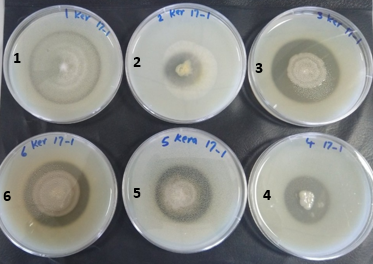 Figure 2- The result of proteolytic activity by SMA culture medium. Asp. flavus (no.1). Chaetomium sp. (no.2),  Chrysosporium sp. (no.3),  Myceliophthora verrucosa (no.4), Acremonium hyalinum (no.5), and Papulospora sp.(no.6). The health hazards of isolated fungi: Even though pathogenicity is a trait of species or strain, the keratinophilic genera include dermatophytes and opportunistic taxa and they are probably agents of disease ( Torres-Rodríguez  and López-Jodra  2000). The predominant genera in the present study have been isolated from several types of human infection. Aspergillus and Cladosporium are among the most air bioaerosols and have high relation with pulmonary disorders (Wang et al. 2022). Furthermore, Aspergillus is a common wound contamination leading to cutaneous aspergillosis also (Mousa et al.1999), and members of Cladosporium are causative agents of Phaeohyphomycosis (Sandoval-Denis et al. 2016). Chrysosporium sp. is an infectious agent for animals and humans, it includes mostly keratinophilic species that live on the remains of hair and feathers in soil, and most infections were reported in immunocompromised patients ( Anstead et al.2012; Cabañes et al. 2014 ).Fusarium and Mucor are well-known agents of several types of opportunistic mycosis including keratomycosis, besides skin and nail infections (Preczeski et al. 2020). Acremonium sp., Candida sp., Chaetomium sp., Cunninghamella sp., Myceliophthora sp., Papulospora sp., Phoma sp. , Rhodotorula sp.  can cause a wide range of infections ranging from superficial to deep mycoses (De Hoog and Guarro 2001)DiscussionThe studied habitat showed high fungal diversity, which is highly affected by temperature and humidity. The recorded fungi in the present study seem to be a heat/drought-tolerant group besides their affinity to the feather structure. Moorthy et al. (2011) confirmed this finding, they reported that the prevalence of keratinophilic fungi is significantly higher in bird feathers than in other animals. Several researchers discussed and warned about the health problems of a feather–associated fungi, and others focused on using the active isolates them to get rid of millions of tons of poultry feathers waste. They suggested using active proteolytic fungal isolates instead landfilling or burning, since the biodegradation method is an eco-friendly process and creates useful organic products for agricultural use. Chrysosporium sp. which showed the highest proteolytic activity in the present study was pointed out by several workers as the best decomposer for feathers   (Koutb et al. 2023; Kumar and Kushwala 2014).  On the other hand, the current results showed that feathers are a rich source of opportunistic fungi, and the health hazards increase due to their proteolytic activity. They are potential agents of allergy and/or mycotic infections. They are easily aerosolized and cause different types of respiratory disorders, furthermore, they are probable agents of superficial, cutaneous, and systemic mycoses.Aspergillus is predominant in the poultry environment including feathers, feed, soil, and wastes ( Mandeel et al. 2011; Alhassan et al. 2021; Imran and Ali 2014; Alkhursan et al.2021).  Aspergillus spp. have diverse extracellular enzymes and they can colonize several substrates (Kim 2003). The dry conidia of Aspergillus are easily aerosolized and thus increasing their health hazards, especially for respiratory system infections. The fungus Aspergillus fumigatus is the major cause of invasive aspergillosis while A.flavus is regarded as one of the most important species that can cause both noninvasive and invasive systematic aspergillosis in immunocompromised individuals( Liu et al. 2021). Roohi et al. (2023) reported that A. niger is the most infectious member of otitis.Chrysosporium is a large genus of saprophytic, it is commonly found in soils, air, the surface bodies of animals and birds, high-humidity bird nests, etc (Gurung et al. 2018).        The fungus has a high activity to utilize keratinous tissues, and over the past 20 years, it was recorded as an emerging pathogen. The Chrysosporium cutaneous infection may be fatal in types of reptiles (Cabañes et al. 2014). Species of Chrysosporium are isolated from skin and nail scrap samples, especially from feet and a rare subcutaneous infection.(Mijiti et al.2017).Cladosporium which occurred in the third level is a well-known worldwide genus, and commonly isolated from soil and organic matter. It represents among the most frequently culturable airborne fungi. The genus includes thermotolerant ‘true human-pathogenic species (Bensch et al. 2012). Long-term exposure to a large amount of Cladosporium structures can cause adverse health effects, including allergies and asthma symptoms, as well as infections of the eye, ear, sinus, and skin problems (Ogórek et al.2012).Fusarium is the causative agent of Fusariosis, the infection of plants, animals, and humans caused by various fungi of the genus. Human infections are not easily treated, this may be related to the antifungal resistance of several environmental strains (Ribas et al. 2016). Most infections in humans range from superficial, and locally invasive to distributed, with the most common infections being onychomycosis, skin infections, and keratitis (van Diepeningen et al. 2015). The genus Mucor contains about 50 taxa, they are widespread on decaying food, soil, and animal excrement. Taxa with health importance include a few thermotolerant species which are the agents of several types of infections such as pulmonary mucormycosis, the most occurrence one, which develops after inhalation of spores into the bronchioles and alveoli (Agrawal et al. 2020).The other taxa in (table-1) have been reported as agents of several types of mycoses ranging from superficial to deep infections. The health risks of Acremoium sp., Candida sp., Chaetomium sp., Cunninghamella sp., Emericella sp., Myceliophthora sp., Paulospora sp., Phom asp., and Rhodotorula sp. increases remarkably for immunodepleted individuals (Das et al. 2010; Talapko et al. 2021; Cronin et al. 2021; Hallur et al. 2021; Baho et al. 2022; Selvin et al. 2014; Rai et al. 2021; Kim et al. 2021).ConclusionDepending on the findings, the feathers of chickens were colonized by several fungi. 30% of the isolated taxa had remarkable proteolytic activity. Keratinophilic fungi are very common and active in cycle feathers. We suggest Chrysosporium sp., the most active taxon for further studies.  The keratinophilic and saprophytic fungi in the feathers can pose a risk to the health of chicken breeders, which is worse for children and the oldies. Working with this profile should be with a guide’s actions related to health surveillance. The use of a nose mask and gloves, as well as sterilizers, reduces the expected health risks in chicken breeding places.References  Agrawal R, A.Yeldandi, H. Savas, N.D. Parekh, P.J. Lombardi, and E.M. Hart,  2020. Pulmonary Mucormycosis: Risk Factors, Radiologic Findings, and Pathologic Correlation. Radiographics. .40(3):656-666. doi: 10.1148/rg.2020190156.  Al-Bader S M (2018). Characterization and evaluation of a fungal growth medium composed pollens powder of cattail (Typha domingensis Pers.). Innovaciencia Facultad de Ciencias Exactas, Naturales Agropecuarias. 6 (1) S1: 1-7. 33899/ijvs.2022.133376.2214 9. Al-Bader SM (2018). The hygienic importance of fungi colonizing the sheep wool in Erbil/ Iraq. Virology and Mycology. Volume 7, Issue 2.   Al-Bader SM, Z Zefenkey (2023).The Airborne Mycobiota of a Dust Storm in Comparison with a Calm Climate in Erbil City-Iraq. Science Journal of University of Zakho, 11(1), 45–49. https://doi.org/10.25271/sjuoz.2023.11.1.983.  Alhassan RN, MH Khudor, BA Abbas (2021). Fungal Contaminant of Poultry Feed in Basrah, Iraq. In IOP Conference Series: Earth and Environmental Science 2021 May .1 (Vol. 761, No. 1, p. 012098). IOP Publishing.  Alkhursan RN, MH Khudor, AB Abbas (2021). Fungal Contaminant of Poultry Feed in Basrah, Iraq. In IOP Conference Series: Earth and Environmental Science. Vol. 761, No. 1, p. 012098). IOP Publishing. DOI: 10.1088/1755-1315/761/1/012098 Al-Rubaiee ZS, SM Hussin, S Baho )2022(. Evolutionary relationship and the sequence similarities among different fungal species infecting birds captured from different areas in Denmark. Arch Razi Inst.77(1):491-496. doi: 10.22092/ARI.2021.356858.1929.  Anstead G M, DA Sutton,  JR Graybill (2012). Adiaspiromycosis causing respiratory failure and a review of human infections due to Emmonsia and Chrysosporium spp. J Clin Microbiol. 50(4):1346-54. doi: 10.1128/JCM.00226-11. Epub 2012 Jan 18. PMID: 22259200; PMCID: PMC3318518. Aravinitis M, E Mylonakis (2015). Diagnosis of invasive aspergillosis: recent development and ongoing challenges. Eur. J Clin. Invest. 45: 646-652. Bensch K, U Braun, JZ Groenewald, PW Crous (2012).  The genus Cladosporium. Studies in mycology,72:1-401. DOI: 10.3114/sim0003. Cabañes FJ., DA Sutton, and J. Guarro, (2014). Chrysosporium-Related fungi and reptiles: A fatal attraction. PLoS Pathog 10(10): e1004367. https://doi.org/10.1371/journal.ppat.1004367.  Călin M, CA Diana,  A Elvira , R Iuliana , BD Mihaela ,  A Melania-Liliana , Q O Florin, F Luiza, L Veronica (2017). Degradation of keratin substrates by keratinolytic fungi, Electronic Journal of Biotechnology, Volume 28, Pages 101-112, Camin, AM, D Chabasse, C Guiguen (1998). Keratinophilic fungi associated with starlings (Sturnus vulgaris) in Brittany, France. Mycopathologia, 143: 9–12. Constantin M, Constantinescu RR, M Ganclarov, RA Suica-Bunghez, AM Gurban, C Firinka CG Vasilescu L, Jecu I, Raut,  M Ignat (2022).  ICAMS  – 9th International Conference on Advanced Materials and Systems.  Ecofriendly biodegradation of skins and hides by keratinophilic fungus Cladosporium sp. Cronin M, TG Berger, SH Cohen, U van Mahade, JP North, S Asch (2021).Cutaneous Chaetomium globosum Infection in a Vedolizumab-Treated Patient. Cutis.108(2):E13-E16. doi: 10.12788/cutis.0329.  Das S, R Saha, SA Dar, VG Ramachan )2010(. Acremonium species: a review of the etiological agents of emerging hyalohyphomycosis. Mycopathologia. 2010 Dec;170(6):361-75. doi: 10.1007/s11046-010-9334-1. Epub. 25. PMID: 20577905. De Hoog, GS, J Guarro (2001). Atlas of Clinical Fungi. Centraalbureau voor Schimmelcultures, Utrecht, The Netherlands. doi: 10.17116/terarkh201587353-58. Derhab, N, M.M. El-Metwally, M.E. Mabrouk, Y.M. Mohammed, A.S. Elnaggar, A.S. Elsebai, A., Eltahawy, W., Elattar, F., Awad, E., Farag, K. and Nagy, N.M., 2022. Feather degrading fungi: isolation, identification and measuring the proteolytic activity using solid-state fermentation technique. J Agri Environ Sci, 21(2), pp.1-18. Deshmukh SK (2004). Keratinophilic fungi on feathers of pigeon in Maharashtra, India. Mycoses, 47, 213–215. https://doi.org/10.1111/myc. doi: 10.1097/ICO.0000000000000108.  Domsch KH, W Gams, and TH Anderson (1980). Compendium of soil fungi. Vol.1,  Academic Press, 1980 - Soil fungi - 1264 pages. Eassa SH, MH Mohammed, AM Omer (2017). Case Report: Prevalence and significance of aspergillosis in commercial broiler chicken: Pathological study. Iraqi Journal of Veterinary Sciences. Vol. 31, No. 2, 2017 (113-116) 113 . Efuntoye MO (2002). Occurrence of keratinophilic fungi and dermatophytes on domestic birds in Nigeria. Mycopathologia, 153(2), pp.87-89. Gurung SK, M Adhikari, SW Kim, S Bazie, HS Kim, HG Lee, S Kosol, HB Lee, YS Lee (2018).  Discovery of Two Chrysosporium species with keratinolytic activity from field soil in Korea. Mycobiology. 30;46(3):260-268. doi: 10.1080/12298093.2018.1514732. PMID: 30294486; PMCID: PMC6171419.Hallur V, H Prakash, M Sable, C Preetam, P Purushotham, R Senapati , SA Shankarnarayan, ND Bag, SM Rudramurthy, )2021(. Cunninghamella arunalokei a new species of Cunninghamella from India causing disease in an immunocompetent individual. Journal of Fungi, 19;7(8):670. DOI: 10.3390/jof7080670 Imran ZK, RI Ali, (2014). The risk of several fungi associated with bird waste. Int. J. Med. Sci. and Clinic. Invent.1:558-62. URL: https://valleyinternational.net/index.php/ijmsci/article/view/153. Kanchana R (2013). Utilization of biodegradable keratin-containing wastes by enzymatic treatment. International Journal of Pharmacological and Biological Sciences. 4 (1,B):117-126.Kim, HSJ Byeon, CH Kim, YA Bae, H Lee, HS, Kim (2021). A Case of Localized Fungal Pneumonia Caused by Rhodotorula mucilaginosa in an Immunocompetent Patient. Ann Lab Med.41(1):120-122. doi: 10.3343/alm.2021.41.1.120. Kim, JD (2003). Keratinolytic activity of five Aspergillus species isolated from poultry farming soil in Korea. Mycobiology, 31(3), pp.157-161. Koutb, MM, EA Hassan, FM Morsy, and  MK Magdy ( 2023). Optimization of keratinase production by keratinolytic fungus Chrysosporium tropicum and its potentiality in biodegradation of chicken feathers. J.Umm Al-Qura Univ. Appll. Sci. 9 : 50–56. https://doi.org/10.1007/s43994-022-00020-7. Kumar J,  P Kumar , RKS. Kushwaha (2020). Recycling of chicken feather protein into compost by Chrysosporium indicum JK14 and their effect on the growth promotion of Zea mays. Plant Cell Biotechnology and Molecular Biology.21(37&38): 75-80 Kumar J, and RKS Kushwaha (2021). Keratinophilic fungi on various keratinous substrates: Hazardous to human and animal populations. National Journal of Pharmaceutical Sciences, 1(1): 01-0. Kumar J, R Yadav (2020). Keratinolysis of chicken feathers and human hair by non-dermatophytes keratinophilic fungi isolated from soil. Journal of Applied and Natural Science, 12(4), pp.568-574. Kumar J, RKS Kushwala (2014). Screening of Fungi Efficient in Feather Degradation and Keratinase Production. Applied Science Research 6, 73–78. Liu H, W Xu, VM Bruno, QT Phan, N V Solis, CA Woolford , RL Ehrlich, AC Shetty, C McCraken, J Lin, MJ Bromley AP, Mitchell, SG Filler (2021). Determining Aspergillus fumigatus transcription factor expression and function during invasion of the mammalian lung. PLoS Pathog. 2021 Mar 29;17(3):e1009235. doi: 10.1371/journal.ppat.1009235.  Mandeel Q, S Nardoni, F Mancianti (2011). Keratinophilic fungi on feathers of common clinically healthy birds in Bahrain. Mycoses.(1):71-7. doi: 10.1111/j.1439-0507.2009.01755.x. PMID: 19627507.Maruthi A.Y., A.K. Lakshmi, R.S. Rao, A.D. Chaitanya, (2011). Degradation of feather and hair by Chrysosporium tropicum: A potent keratinophilic fungus. Afr. J Biotechnol, 10, pp. 3579-3584. http://dx.doi.org/10.5897/AJB10.432.Mijiti J, B Pan, S. de Hoog, Y Horie, T Matsuzawa, Y Yilifan, Y Liu, P Abliz, W Pan, D Deng, Y Guo, P Zhang, W Liao, S Deng (2017). Severe Chromoblastomycosis-Like Cutaneous Infection Caused by Chrysosporium keratinophilum. Front. Microbiol. 8:83. doi: 10.3389/fmicb.2017.00083 Mohammed RA, HM Ismael, ZF Abdulraman (2017). Conventional and Molecular Identification of Pathogenic and Keratinophilic Fungi Isolated from Feathers of Bird in Erbil City. Zanko Journal of Pure and Applied Sciences, 29(3), pp.141-151.Mohammed M. Abd-Elmegeed  Mamdouh F. El-Mekkawi  Eman M. El-Diasty  Abdelkarem M. Morsi  Eman B. Abd-Elfatah Moorthy K, I Prasanna , S Vimalan, V Lavanya , A Selvi, T Mekala, N Thajuddin (2011). Study on Keratinophilic and Keratinolytic Fungi Isolated from Birds’ Feathers and Animal Hairs. Biosci Biotech Res Asia, 8(2): 633-640. Mousa HA, SM Al-Bader, D Hassan (1999). Correlation between fungi isolated from burn wounds and burn care units. Burns. 1999:25:145–5.  Najwa MJ, A Abu-Mejdad (2013). Biochemical study for three keratin baiting and using it to isolation and identification some fungi from soil in Basrah, Iraq. International Journal of Engineering and Innovative Technology (IJEIT). Volume 3, Issue 3, pp216-224.Nardoni S, F Mancianti (2021). Survey of Keratinophilic Fungi from Feathers of Birds in Tuscany. Biology, 10, 1317. https://doi.org/ 10.3390/biology10121317. Ogórek R, A Lejman, W Pusz, A Miłuch,  P Miodyńska (2021). Characteristics and taxonomy of Cladosporium fungi. Mikologia lekarska. 1;19(2):80-5. Preczeski KP, C Dalastra, FF Czapela, S Kubeneck, T Scapini,  AF Camargo , J Zanivan, C Bonatto, FS Stefanski, B Venturin, G Fongaro, H Treichel (2020). Fusarium oxysporum and Aspergillus sp. as keratinase producers using swine hair from agroindustrial residues. Front Bioeng Biotechnol. 2020 Feb 11; 8: 71. doi: 10.3389/fbioe.2020.00071 Rai M, B Zimowska, S Shinde, MV Tres (2021). Bioherbicidal potential of different species of Phoma: opportunities and challenges. Appl Microbiol Biotechnol.105(8):3009-3018. doi: 10.1007/s00253-021-11234-w.  Ribas E, AD Ribas, P Spolti, EM Del Ponte, KZ Donato, H Schrekker,  AM Fuentefria (2016). Is the emergence of fungal resistance to medical triazoles related to their use in the agroecosystems? A mini review. Braz J Microbiol. 2016 Oct-Dec;47(4):793-799. doi: 10.1016/j.bjm.2016.06.006.  Roohi B, S Nemati, A Alipour, L Faeli, S Mayahi, I Haghani, M Shalchizadeh, A Darini , AMS Al-Hatmi, M Abastabar,T Shokohi (2023). Otomycosis: The foremost aetiological agent causing otitis externa and the antifungal susceptibility pattern in North-Western Iran. Mycoses,66(2):87-97. doi: 10.1111/myc.13532.  Sandoval-Denis M, J Gené, DA Sutton, NP Wiederhold, JF Cano-Lira, J Guarro (2016). New species of Cladosporium associated with human and animal infections. Persoonia-Molecular Phylogeny and Evolution of Fungi, 36 (1), pp.281-298. Selvin SS, S M Korah, JS Michael, PM Raj , P Jacob )2014(. Series of five cases of Papulaspora equi keratomycosis. Cornea. 2014 Jun;33(6):640-3. Sharee AM (2010). Molds and mycotoxins in poultry feed from farms of potential mycotoxicosis. Iraqi Journal of Veterinary Sciences, Vol. 24, No. 1, 2010 (17-25) 17 . Singh I, RKS Kushwaha (2010). Dermatophytes and related keratinophilic fungi in soil of parks and agricultural fields of Uttar Pradesh, India. Indian Journal of Dermatology, 55(3), 306. Elshaima M. Fawzi  Talapko J, M Juzbašić, T Matijević, E Pustijanac, S Bekić, I Kotris, I Škrlec (2021). Candida albicans-The virulence factors and clinical manifestations of infection. J Fungi (Basel).22;7(2):79. doi: 10.3390/jof7020079. Torres-Rodríguez, JM, O López-Jodra (2000). Epidemiology of nail infection due to keratinophilic fungi. Rev Iberoam Micol, 17: 122-35. van Diepeningen AD, P Feng, S Ahmed, M Sudhadham,  S Bunyaratavej (2015).de Hoog GS. Spectrum of Fusarium infections in tropical dermatology evidenced by multilocus sequencing typing diagnostics . Mycoses.58(1):48-57. doi: 10.1111/myc.12273.  Wang B, W Yang,  J McKittrick, MM André (2016). Keratin: Structure, mechanical properties, occurrence in biological organisms, and efforts at bioinspiration. Progress in Materials Science. 76: 229-31. Wang R , A Yu, T Qiu, Y Guo, H Gao, X Sun, M Gao, X Wang (2022). Aerosolization behavior of fungi and its potential health effects during the composting of animal manure. International Journal of Environmental Research and Public Health, 19(9), 5644:1-16.F%O%T.G. Fungi5.326H Acremonium  hyalinulum110.050HA. flavus 26.028HA. fumigatus33.014HA. nidulans 410.044HA. niger  55.022HA. parasiticus63.314A Candida sp.72.34A Chaetomium sp.820.890HChrysosporium sp. 910.046HCladosporium cladosporioides101.38Z Cunninghamella elegans 112.012A Emericella nidulans126.334HFusarium sp.134.624ZMucor miehei142.616HMyceliophthora verrucosa151.04H Papulospora sp.162.616C Phoma herbarum173.010BRhodotorula mucilaginosa18